BMW Motorrad
ItaliaComunicazione e P.R.Società
BMW Italia S.p.A.
Società del 
BMW GroupSede
Via della Unione 
Europea, 1I-20097 San Donato
Milanese (MI)Telefono
02-51610111Telefax
02-51610222Internetwww.bmw.itwww.mini.itCapitale sociale
5.000.000 di Euro i.v.

R.E.A.
MI 1403223

N. Reg. Impr.
MI 187982/1998

Codice fiscale
01934110154

Partita IVA
IT 12532500159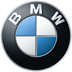 Comunicato stampa N. 050/15San Donato Milanese, 22 aprile 2015
BMW Motorrad registra i migliori risultati trimestrali
di tutti i tempi
Per la prima volta più di 30.000 unità vendute nei primi tre mesi dell’anno
Monaco. Nei primi tre mesi dell’anno, BMW Motorrad ha fatto registrare i migliori risultati trimestrali di vendita in assoluto. A tutto marzo, le vendite sono aumentate, raggiungendo i 31.370 veicoli (anno precedente: 28.719 unità) e ciò rappresenta un incremento del 9,2% rispetto allo stesso periodo dello scorso anno. Nel solo mese di marzo, BMW Motorrad ha consegnato 15.912 moto e Maxi Scooter in tutto il mondo (anno prec.: 15.183 unità, pari ad un incremento delle vendite del 4,8%).
Heiner Faust, responsabile delle vendite e del marketing della BMW Motorrad, ha così commentato: “BMW Motorrad ha iniziato la nuova stagione motociclistica 2015 con le migliori vendite trimestrali di sempre. Per la prima volta in assoluto nella storia di BMW Motorrad, abbiamo consegnato oltre 31.000 veicoli ai nostri clienti nel corso dei primi tre mesi dell’anno, pari ad un importante incremento del 9,2%. BMW Motorrad rappresenta un mondo appassionante, sportivo ed attraente tanto che ogni anno aumenta la schiera di clienti. Nei primi tre mesi, abbiamo fatto registrare una crescita in quasi tutte le regioni. La Germania rimane ancora il nostro più grande mercato, dove, sempre nel primo trimestre, abbiamo venduto 5.369 unità, pari ad un incremento del 12% rispetto allo scorso anno”.
A seguire, troviamo USA (3.229 unità), Francia (3.155 unità), Italia (2.936 unità) e Gran Bretagna (1.746 unità). In alcuni dei paesi dell’Europa meridionale i risultati del primo trimestre sono stati particolarmente graditi, Portogallo (+46%) e Spagna (+24%) ad esempio hanno evidenziato una crescita notevole rispetto allo scorso anno. Anche nei mercati asiatici la domanda si è sviluppata in maniera molto positiva.
In testa alla classifica dei modelli BMW Motorrad più venduti troviamo ancora la R 1200 GS enduro da viaggio e la sorella, la R 1200 GS Adventure. Più di 10.000 unità di questi modelli sono già stati consegnati quest’anno ai clienti in tutto il mondo. La terza classificata è la R 1200 RT, di cui sono state vendute 2.681 unità. La quarta generazione della BMW supersportiva è partita alla grande e dopo poche settimane dall’inizio delle vendite, la nuova S 1000 RR occupa già la quarta posizione con la vendita di 2.574 unità.
“Continuiamo a seguire un percorso di crescita – dice Heiner Faust – e puntiamo a superare di nuovo i risultati record già fatti registrare nel 2014”.Per ulteriori informazioni:Andrea Frignani	
BMW Group Italia
Coordinatore Comunicazione e PR Motorrad
Telefono: 02/51610780 Fax: 02/51610 0416
E-mail: Andrea.Frignani@bmw.it
Media website: www.press.bmwgroup.com

Il BMW Group Con i suoi tre marchi BMW, MINI e Rolls-Royce, il BMW Group è il costruttore leader mondiale di auto e moto premium ed offre anche servizi finanziari e di mobilità premium. Come azienda globale, il BMW Group gestisce 30 stabilimenti di produzione e montaggio in 14 paesi ed ha una rete di vendita globale in oltre 140 paesi.Nel 2014, il BMW Group ha venduto circa 2.118 milioni di automobili e 123,000 motocicli nel mondo. L’utile al lordo delle imposte per l’esercizio 2014 è stato di 8,71 miliardi di Euro con ricavi pari a circa 80,40 miliardi di euro. Al 31 dicembre 2014, il BMW Group contava 116.324 dipendenti.Il successo del BMW Group si fonda da sempre su una visione sul lungo periodo e su un’azione responsabile. Perciò, come parte integrante della propria strategia, l’azienda ha istituito la sostenibilità ecologica e sociale in tutta la catena di valore, la responsabilità globale del prodotto e un chiaro impegno a preservare le risorse.www.bmwgroup.com Facebook: http://www.facebook.com/BMWGroupTwitter: http://twitter.com/BMWGroupYouTube: http://www.youtube.com/BMWGroupviewGoogle+:http://googleplus.bmwgroup.com